「こころの窓」地理　　　　　　　　　　No、３９こんにちは。今日もボチボチがんばりましょう。今日のお題は「日本の都道府県」です。今日は日本の都道府県です。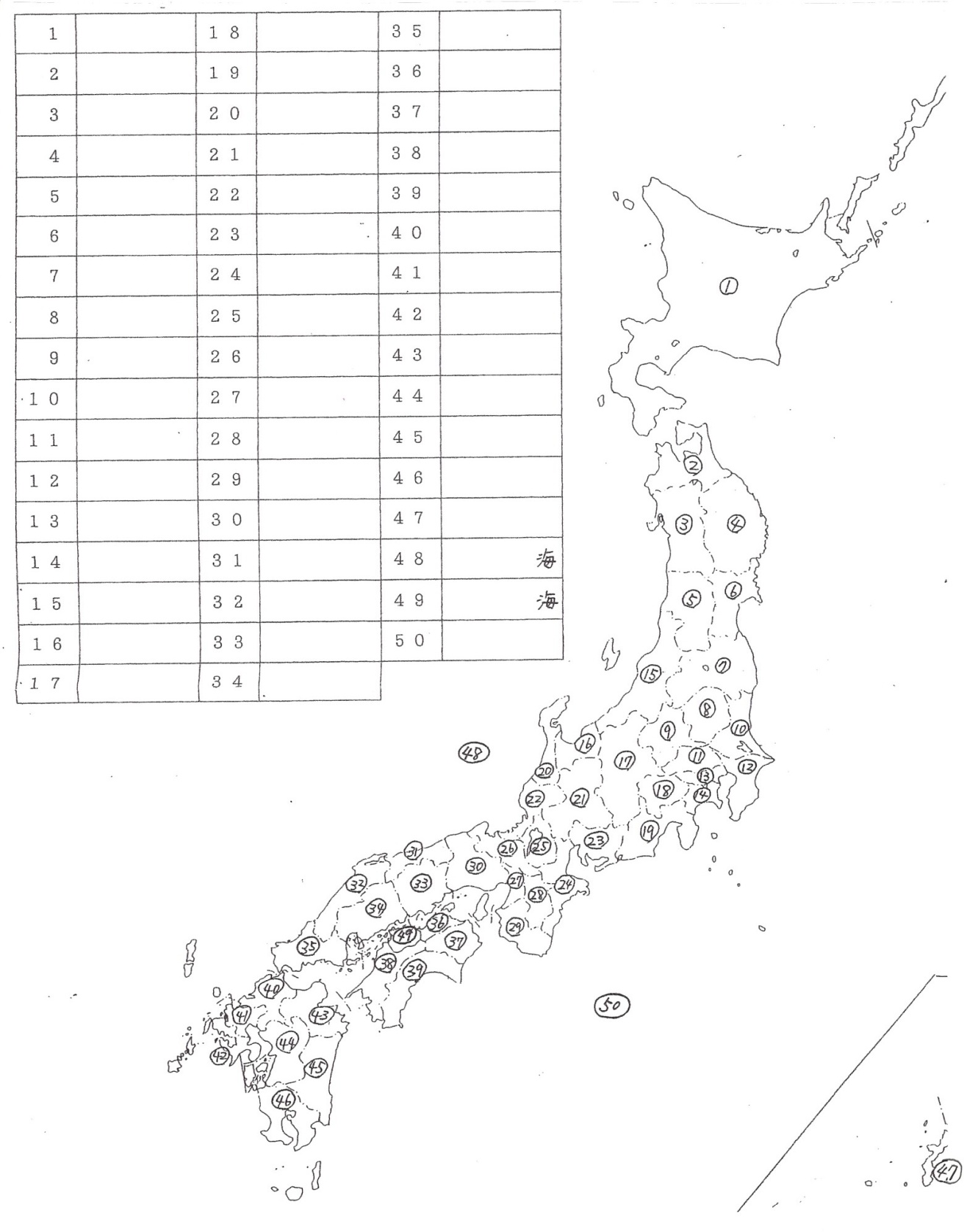 地図で調べて、都道府県名を書いてみましょう。ちなみに、４８と４９と５０は海です。がんばって覚えていきましょう！どうでしたか。では復習問題に進んでください。復習問題１．①から㊿までの都道府県と海の名前を書きなさい。　　①　　　　　　　　　　　 　　②　　　　　　　　　　　　③　　　　　　　　　　　　④　　　　　　　　　　　　　　　　 ⑤　　　　　　　　　　⑥　　　　　　　　　　　⑦　　　　　　　　　　　　⑧　　　⑨　　　　　　　　　　 ⑩　　　　　　　　　　　⑪　　　　　　　　　　　　⑫　　　　　⑬　　　　　　　　　　 ⑭　　　　　　　　　　　⑮　　　　　　　　　　　　⑯　　⑰　　　　　　　　　　 ⑱　　　　　　　　　　　⑲　　　　　　　　　　　　⑳　　㉑　　　　　　　　　　 ㉒　　　　　　　　　　　㉓　　　　　　　　　　　　㉔　　㉕　　　　　　　　　　 ㉖　　　　　　　　　　　㉗　　　　　　　　　　　　㉘　　㉙　　　　　　　　　　 ㉚　　　　　　　　　　　㉛　　　　　　　　　　　　㉜　　㉝　　　　　　　　　　 ㉞　　　　　　　　　　　㉟　　　　　　　　　　　　㊱　　　　　　　　　　　　　　　　　　　　　　　　　　　　　　　㊲　　　　　　　　　　 ㊳　　　　　　　　　　　㊴　　　　　　　　　　　　㊵　　　　　　　　　　　　　　　　　　　　　　　　　　　　　　　　　　　　　　　　　　　　　　　　　　　　　　　　㊶　　　　　　　　　　 ㊷　　　　　　　　　　　㊸　　　　　　　　　　　　㊹　　　　　　　　　　　　　　　　　　　　　　　　　　　　　　　　　　　　　　　　　　　　　　　　　　　　　　　　㊺　　　　　　　　　　 ㊻　　　　　　　　　　　㊼　　　　　　　　　　　　㊽　　　　　　　　　　　　　　　　　　　　　　　　　　　　　　　　　　　　　　　　　　　　　　　　　　　　　㊾　　　　　　　　　　 ㊿　　　　　　　　　　　解答　　　　　　　　　　　　　　　　　　　　　　　　　　　　　　　　　　　　　　　　　　　　　　　　　　　①　北海道　　 　　　　　　②　青森　  　　　　　 ③　秋田　　　　　　　　  ④　岩手　　⑤　山形　　　　　　　 ⑥　宮城　　　　　　　　⑦　福島　　　　　　　　　⑧　栃木　　⑨　群馬　　　　　　　 ⑩　茨城　　　　　　　　⑪　埼玉　　　　　　　　　⑫　千葉　　⑬　東京　　　　　　 　⑭　神奈川　　　　　　　⑮　新潟　　　　　　　　　⑯　富山　　⑰　長野　　　　　　　 ⑱　山梨　　　　　　　　⑲　静岡　　　　　　　　　⑳　石川　　㉑　岐阜　　　　　　　 ㉒　福井　　　　　　　　㉓　愛知　　　　　　　　　㉔　三重　　㉕　滋賀　　　　　　　 ㉖　京都　　　　　　　　㉗　大阪　　　　　　　　　㉘　奈良　　㉙　和歌山　　　　　　 ㉚　兵庫　　　　　　　　㉛　鳥取　　　　　　　　　㉜　島根　　㉝　岡山　　　　　　   ㉞　広島　　　　　　　　㉟　山口　　　　　　　　　㊱　香川　　　　　　　　　　　　　　　　　　　　　　　　　　　　　　　㊲　徳島　　　　　　　 ㊳　愛媛　　　　　　　　㊴　高知　　　　　　　　　㊵　福岡　　　　　　　　　　　　　　　　　　　　　　　　　　　　　　　　　　　　　　　　　　　　　　　　　　　　　　　　㊶　佐賀　　　　　　　 ㊷　長崎　　　　　　　　㊸　大分　　　　　　　　　㊹　熊本　　　　　　　　　　　　　　　　　　　　　　　　　　　　　　　　　　　　　　　　　　　　　　　　　　　　　　　　㊺　宮崎　　　　　　   ㊻　鹿児島　　　　　　　㊼　沖縄　　　　　　　　　㊽　日本海　　　　　　　　　　　　　　　　　　　　　　　　　　　　　　　　　　　　　　　　　　　　　　　　　　　　　㊾　瀬戸内海　　　　　 ㊿　太平洋　　　　　　　　　これから九州地方をスタートとして、勉強を進めていきます。この時に都道府県を知っていると学習がスムーズに進みます。そのために、都道府県の名前と場所を覚えてもらいました。江戸時代までは県のかわりに藩がありましたが、明治の廃藩置県で現在の都道府県ができたのです。よく頑張りましたね。では、次回は九州地方からスタートします。